DAFTAR PUSTAKAAndriani, Ni Luh Yuni, I. Putu Julianto, dan Anantawikrama Tungga Atmadja. 2017. “Pengaruh Pertumbuhan Jumlah Nasabah, Tingkat Perputaran Kas, Dan Jumlah Kredit Bermasalah Terhadap Profitabilitas Koperasi Simpan Pinjam (KSP) Kabupaten Buleleng.” e-Journal S1 Ak Universitas Pendidikan Ganesha 8(2):2.Anon. 2012. “UNDANG-UNDANG REPUBLIK INDONESIA NOMOR 17 TAHUN 2012 TENTANG PERKOPERASIAN.”Dewan IAI. 2004. “Standar Akuntansi Keuangan, Jakarta : Salemba Empat.”Ghozali, Imam. 2016. Aplikasi Analisis Multivariete Dengan Program IBM SPSS 23 (Edisi 8). Cetakan ke VIII. Semarang : Badan Penerbit Universitas Diponegoro.Hainim Kadir dan Yusbar Yusuf. 2012. “OPTIMALISASI PENGARUH DAN EKSISTENSI KOPERASI SEBAGAI SOKO GURU PEREKONOMIAN DAERAH.” Jurnal Ekonomi 20(September):1–9.Hery. 2016. Analisis Laporan Keuangan Integrated and Comprehensive Edition. Jakarta: Grasindo.Kasmir. 2011. Analisis Laporan Keuangan. PT Raja Grafindo Persada. Jakarta.Kumagaya, Yohannnes P. 2018. “ANALISIS SISA HASIL USAHA DITINJAU DARI PERPUTARAN PIUTANG DAN KAS PADA PUSAT KOPERASI KREDIT CARAKA UTAMA BANDAR LAMPUNG.” X(2086–9592):2.Lestari, Yani, Muhammad Yunus Kasim, dan Husnah Husnah. 2016. “Analisis Perputaran Modal Kerja Dan Pengaruhnya Terhadap Sisa Hasil Usaha (Shu) Pada Koperasi Pegawai Negeri Republik Indonesia (Kpnri) Di Kota Palu.” Jurnal Ilmu Manajemen Universitas Tadulako (JIMUT) 2(2):143–48. doi: 10.22487/jimut.v2i2.51.Margaretha, F. 2007. Manajemen Keuangan Bagi Industri dan Jasa. Grasindo. Jakarta.Mbulu, Yorni, Pius Bumi Kellen, Leony Magdalena Ndoen, dan Bei Marselinus. 2019. “Pengaruh Jumlah Simpanan Dan Jumlah Pinjaman Anggota Terhadap Sisa Hasil Usaha Pada Koperasi Kredit Handayani Bajawa.” Jurnal Akuntansi : Transparansi Dan Akuntabilitas 7(2):165–72. doi: 10.35508/jak.v7i2.1706.Niswah, Farokhah Muzayinatun, dan Dina Fitrisia Septiarini. 2017. “Faktor Yang Mempengaruhi Kenaikan dan Penuruna Sisa Hasil Usaha (SHU) Koperasi Syariah.” Jurnal Ekonomi Syariah Teori dan Terapan 4(12):937. doi: 10.20473/vol4iss201712pp937-951.Pachta W, Andjar dkk. 2005. “Manajemen Koperasi : Teori dan Praktik.”Pramesti, I. Gusti Ayu Asri. 2020. “Pengaruh Jumlah Simpanan, Pinjaman Anggota Dan Modal Kerja Terhadap Perolehan Sisa Hasil Usaha Koperasi.” Jurnal Akses 12(2):109–31.Priantiningtias, Zulia Zufi, dan Sonang Sitohang. 2017. “Perputaran Modal Kerja , Piutang , Kas Dan Pengaruhnya Terhadap Profitabilitas.” Jurnal Ilmu dan Riset Manajemen 6(17):1–18.Putri, Gaviota Gilda. 2016. “ANALISIS PENGARUH MODAL SENDIRI, MODAL LUAR, VOLUME USAHA, DAN TINGKAT PERPUTARAN PIUTANG TERHADAP SISA HASIL USAHA.” 23.Riyanto, Bambang. 1999. Dasar-dasar Pembelanjaan Perusahaan. Yogyakarta: BPFE.Riyanto, Bambang. 2001. Dasar-dasar Pembelajaran. Edisi Keempat. Yogyakarta: BPFE.Riyanto, Bambang. 2011. Dasar–Dasar Pembelanjaan Perusahaan. Edisi Keempat. Cetakan Ketujuh. YBPFE UGM. Yogyakarta.Sitio, Arifin dan Halomoan Tamba. 2001. Koperasi: Teori dan Praktik. Jakarta: Erlangga.Standar Akuntansi Entitas Tanpa Akuntabilitas Publik (SAKETAP). 2009. “Standar Akuntansi Entitas Tanpa Akuntabilitas Publik.” Standar Akuntansi Keuangan 6(Dewan Standar Akuntansi Keuangan IAI):182.Sudrartono, Tiris. 2021. “Pengaruh Jumlah Simpanan Anggota Dan Jumlah Pinjaman Anggota Terhadap Sisa Hasil Usaha Periode 2014 2018 Pada Koperasi Mitra Abadi Cimahi Jawa Barat.” Journal for Management Student (JFMS) 1(1):35–47. doi: 10.35706/jfms.v1i1.5219.Sugiarso, Gervasius. 2011. Akuntansi Koperasi. Yogyakarta. CAPS.Sugiyono. 2012. Metode Penelitian Bisnis. Bandung: CV Alfabeta.Sugiyono. 2018. Metode Penelitian Manajemen. Bandung: Alfabeta.Suliyanto. 2011. Ekonometrika Terapan: Teori dan Aplikasi dengan SPSS. Andi Offset. Yogyakarta.Tony, W. 2013. Metode Penelitian Ekonomi dan Bisnis. Yogyakarta: Graha Ilmu.Wahyuni, Nurlika Rima., Eddy. Soegiarto, dan Adi. Suroso. 2013. “PENERAPAN AKUNTANSI PERKOPERASIAN MENURUT PSAK NO.27 PADA KOPERASI KARYAWAN PEMBANGUNAN PT PLN (Persero) WILAYAH KALTIM AREA SAMARINDA.” (27).Widiyanti, Ninik dan Y. .. Sunindhia. 2003. Koperasi dan Perekonomian Indonesia. Jakarta : Rineka Cipta.Winarno, Sigit dan Sujana Ismaya. 2003. Kamus Besar Ekonomi, Bandung : Pustaka Grafika.Windarti, Sri. 2010. Analisis Faktor-Faktor Yang Mempengaruhi Sisa Hasil Usaha (Shu) Pada Kpri Di Kabupaten Wonogiri Tahun 2009.Wirasari., Ni Putu Putri, dan Maria M. Ratna Sari. 2016. “PENGARUH PERPUTARAN MODAL KERJA, PERPUTARAN KAS, PERPUTARAN PIUTANG, DAN PERTUMBUHAN KOPERASI TERHADAP PROFITABILITAS.” E-Jurnal Akuntansi Universitas Udayana 17(2302–8556):885–912.Wisnuaji, Rasyid. 2022. “Pengaruh Jumlah Simpanan, Modal, Anggota Terhadap Sisa Hasil Usaha Pada KPRI Sida Megar Kesugihan Cilacap Tahun 1983-2018.” Jurnal Ekonomi Pembangunan 1(1):10–27.LAMPIRANLampiran 1:Lembar Surat Ijin dan Pengambilan Data Penelitian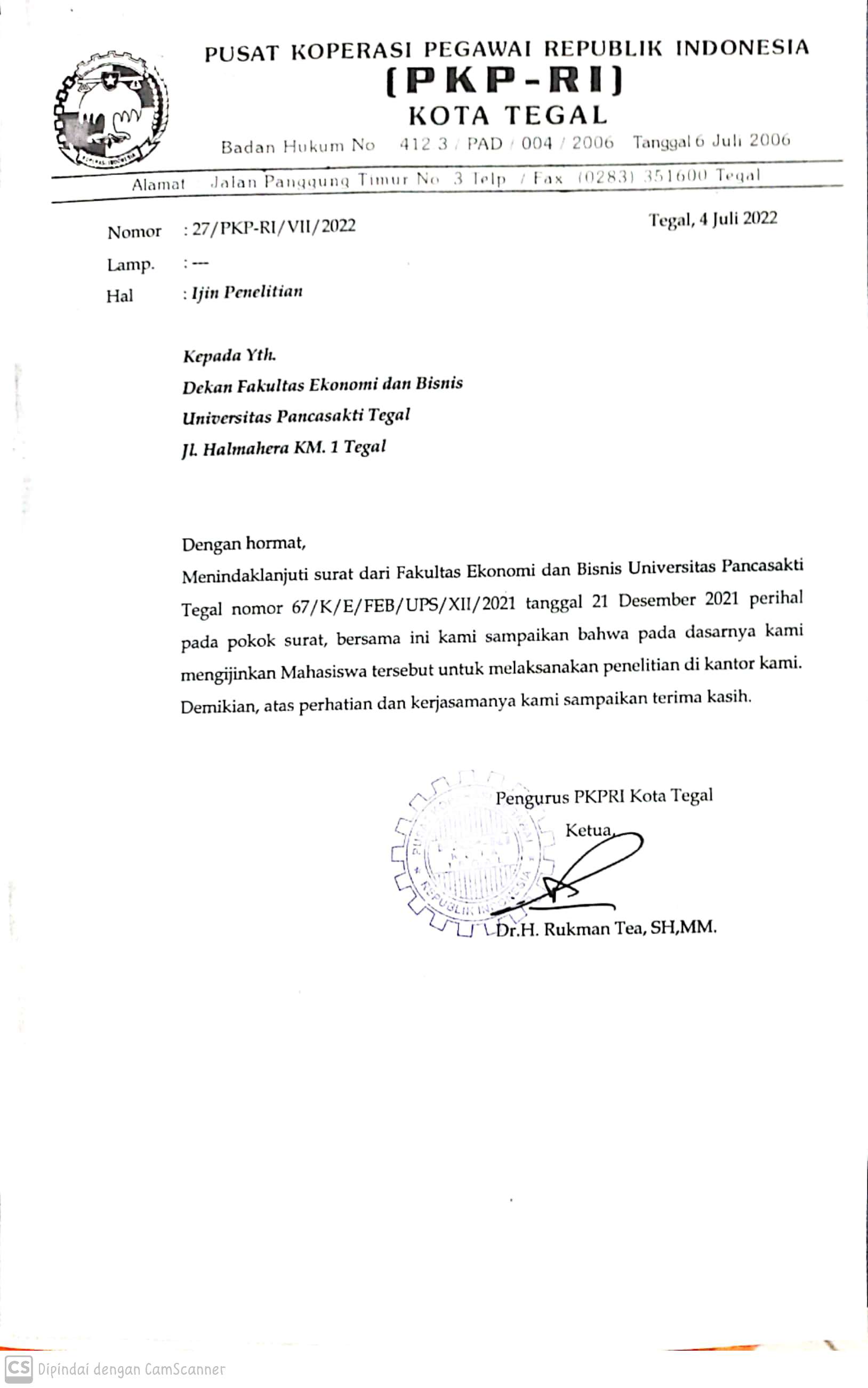 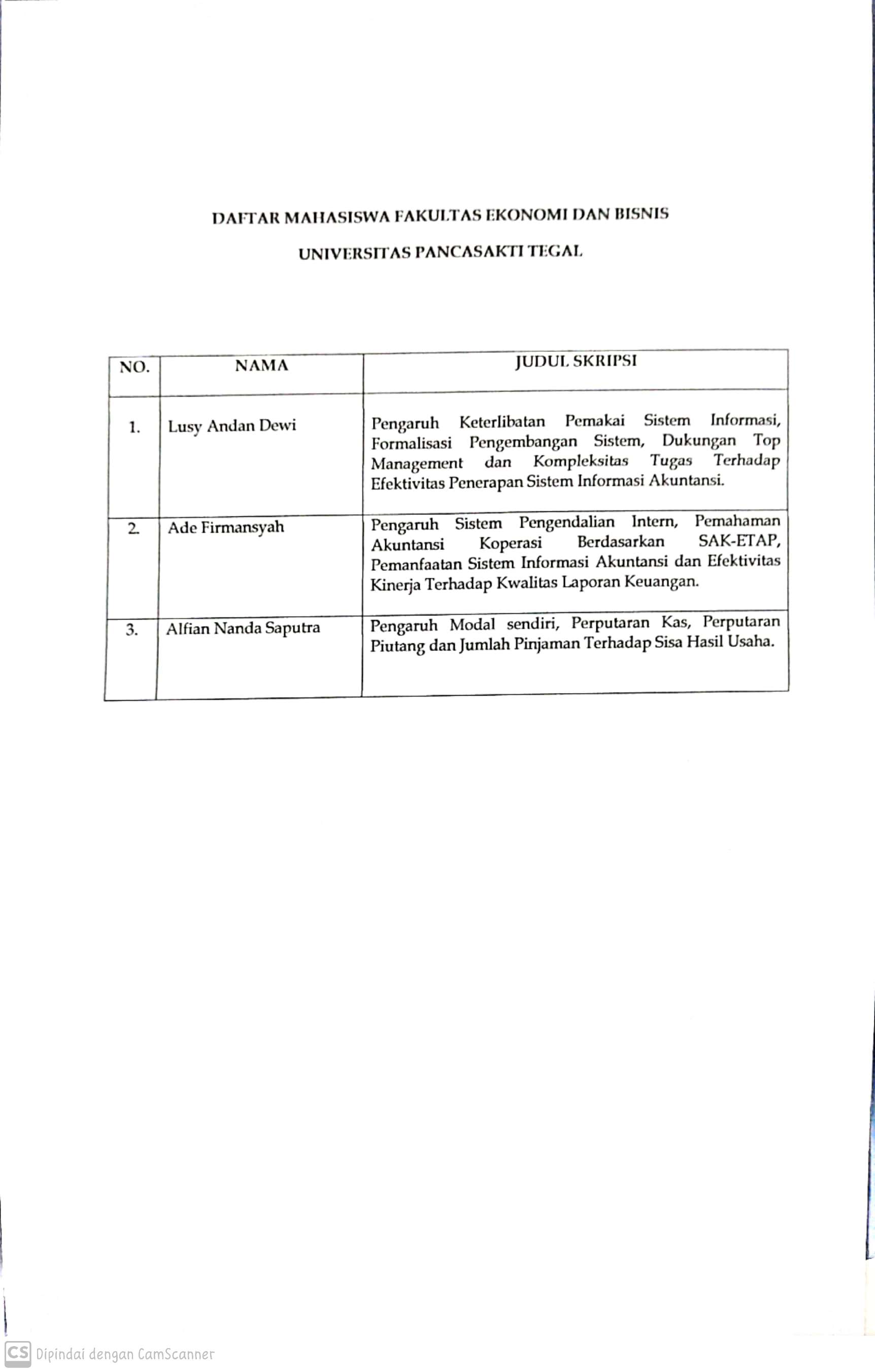 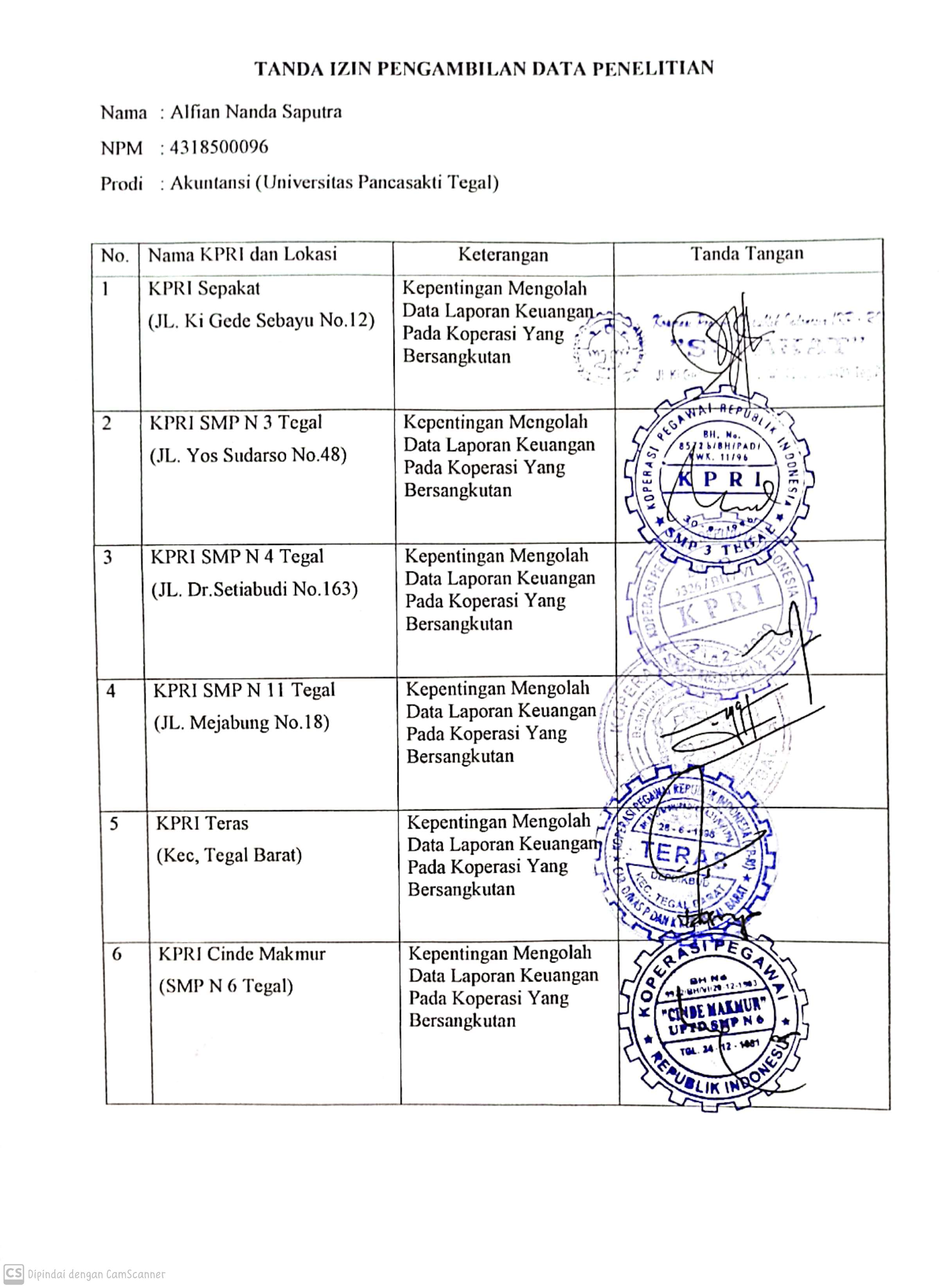 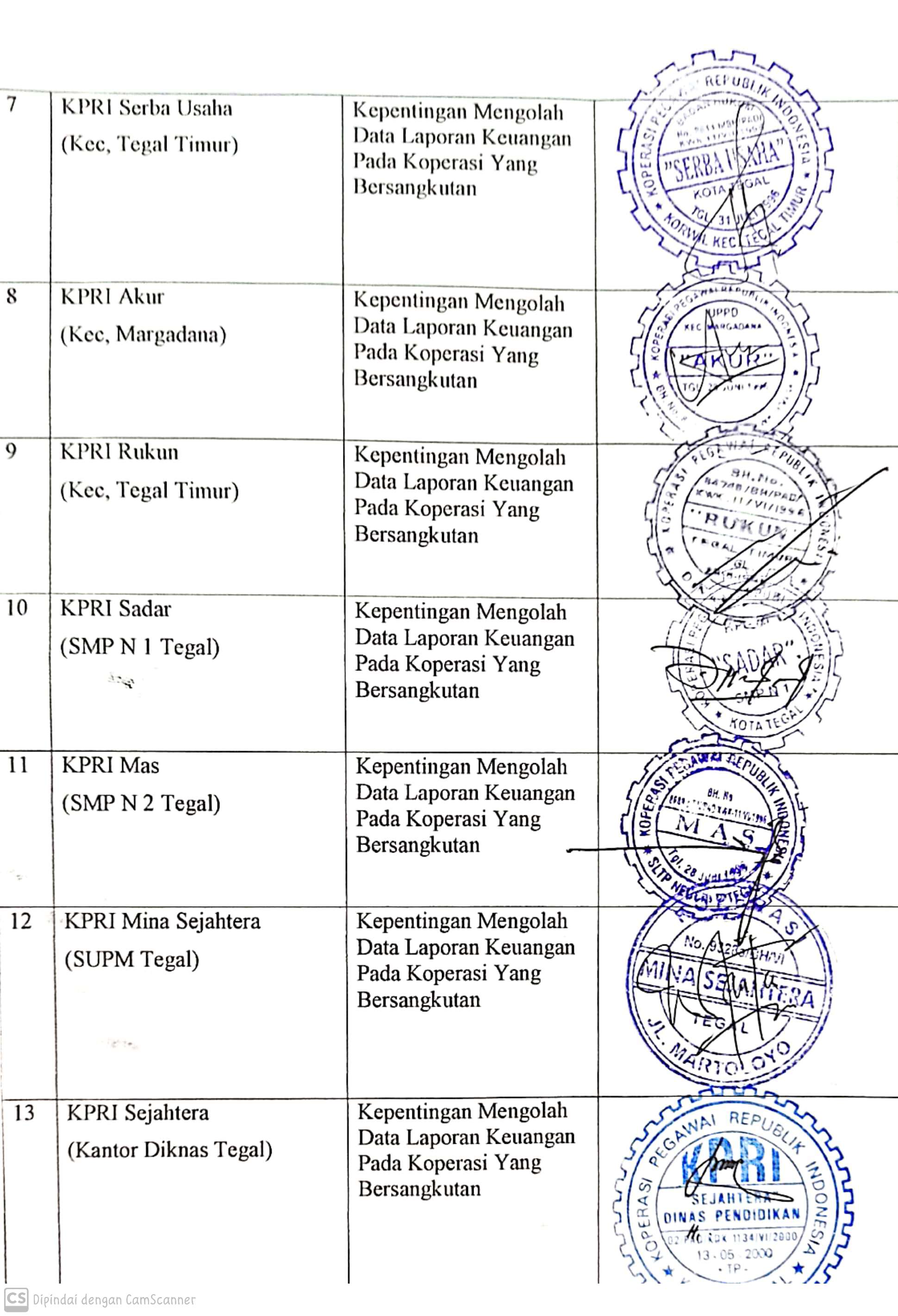 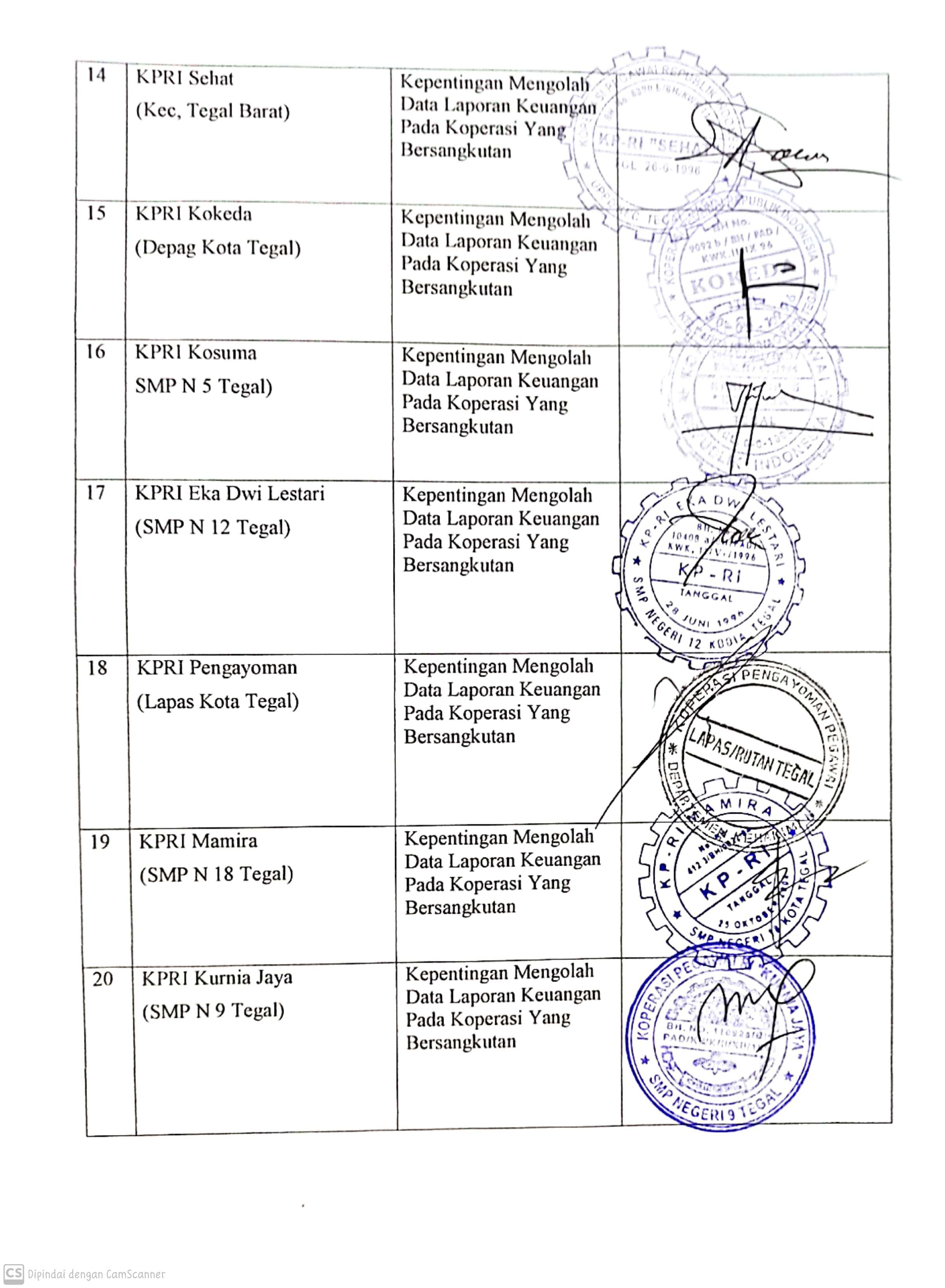 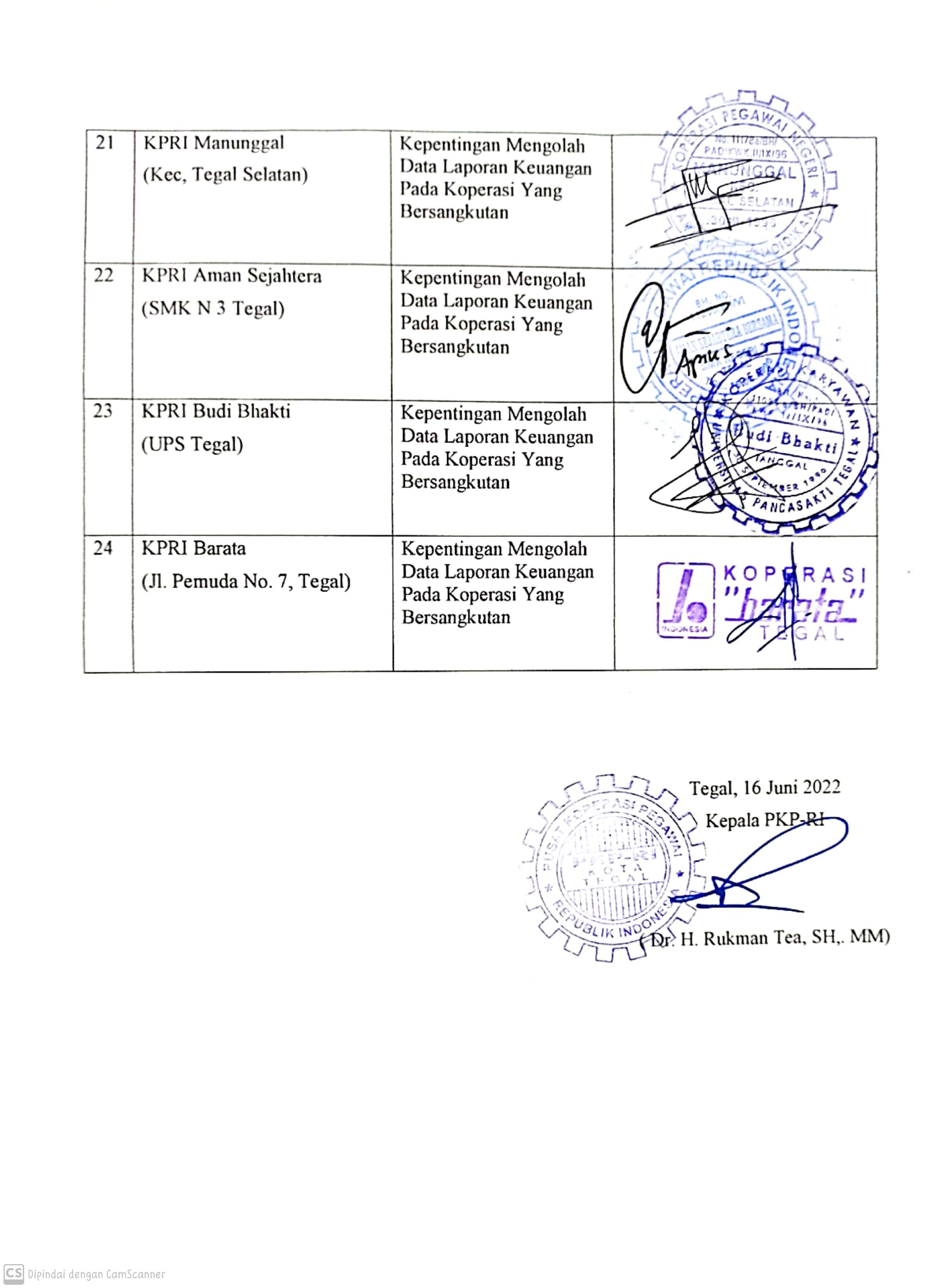 Lampiran 2: Tabel Data Modal Sendiri, Perputaran Kas, Perputaran Piutang, Jumlah Pinjaman, dan Sisa Hasil UsahaKoperasi Pegawai Republik Indonesia Yang Terdaftar di PKPRI Tahun 2019 – 2021Lampiran 3:HASIL PENGOLAHAN DATA1. Hasil Penelitian Statistik DeskriptifStatistik Deskriptif dari Modal Sendiri, Perputaran Kas, Perputaran Piutang, Jumlah Pinjaman, dan Sisa Hasil UsahaSumber : Output SPSS, data yang diolah (2022)2. Uji Asumsi Klasika. Uji Normalitas dengan Kolmogorov-Smirnovb. Hasil Uji Multikolinearitas dengan Variance Inflantion Factor (VIF)Sumber : Output SPSS, data yang diolah (2022)c. Hasil Uji HeteroskedastisitasSumber : Output SPSS, data yang diolah (2022)d. Hasil Uji Autokorelasi3. Hasil Analisis Regresi Bergandaa. Dependent Variable: Sisa Hasil UsahaSumber : Output SPSS, data yang diolah (2022)4. Hasil Uji Hipotesisa. Uji Simultan (Uji F)b. Uji Parsial (Uji t)c. Uji Koefisien DeterminasiSumber : Output SPSS, data yang diolah (2022)NONamaTahunModal  SendiriPerputaran KasPerputaran PiutangJumlah PinjamanSisa Hasil Usaha1KPRI Sadar2019317.347.2230,310,22     468.625.100 11.000.0002020332.017.2230,310,22     555.702.150 11.000.0002021355.570.3780,340,23     409.529.286 11.000.0002KPRI Kosuma2019749.584.9200,310,22     502.387.200 15.247.6862020734.287.9580,300,22     453.651.000 17.029.6552021779.156.8880,330,19     311.605.300 19.906.0263KPRI Teras20192.766.360.2690,380,222.292.711.00071.943.45720205.639.057.5840,490,183.510.582.200159.786.62320215.404.808.6980,310,172.834.087.30089.631.4524KPRI Rukun20192.766.360.2690,380,222.292.711.00071.943.45720202.766.360.2690,380,222.037.646.00071.943.45720212.692.817.7840,310,242.170.631.00572.347.0865KPRI    SMP N 32019417.658.8110,690,26514.425.0007.031.1762020427.862.4530,400,23568.244.4507.539.2642021397.951.0790,390,27553.780.0008.033.5206KPRI Akur20193.170.184.6163,760,18  2.595.680.400 95.165.74420202.873.512.7031,450,15  2.105.514.800 79.170.89320212.796.442.5400,920,14  1.540.188.400 57.265.7707KPRI Mas2019286.060.7610,770,22339.392.50015.646.5812020286.060.7610,380,33190.517.15015.646.5812021462.639.1210,300,29288.569.50015.454.1058KPRI    SMP N 42019405.465.0240,490,12398.608.6915.396.5052020405.465.0240,310,23395.020.2985.396.5052021449.236.1750,210,17271.305.00011.808.9889KPRI Sepakat20197.706.763.6693,050,1810.099.827.751142.161.34320207.706.763.6692,650,1710.616.435.290142.161.34320218.300.675.1602,590,208.867.500.000158.365.80910KPRI Sehat20194.052.811.5130,850,164.146.395.00083.493.75020204.052.811.5130,950,164.074.805.00083.493.75020214.439.555.5131,120,164.093.923.50085.117.15311KPRI Kokeda20192.101.528.8784,100,284.140.759.700183.943.37820202.101.528.8784,630,174.421.442.800183.943.37820212.372.939.1821,670,123.305.898.514247.981.19712KPRI Serba Usaha20193.753.551.1360,260,152.236.712.20076.121.69620203.753.551.1360,260,152.735.036.34076.121.69620213.809.393.7210,270,172.546.932.50077.995.46713KPRI Mina Sejahtera20191.641.713.9341,780,191.733.131.86770.401.69820201.641.713.9342,610,151.622.056.77870.401.69820211.590.130.7982,710,191.542.138.18976.995.59014KPRI Cinde Makmur20191.001.437.6560,660,18     873.819.500 9.310.50020201.001.437.6560,710,18  1.255.800.000 10.168.70020211.001.437.6560,710,20  1.544.150.000 10.301.47515KPRI Eka Dwi Lestari2019712.673.0000,720,32585.115.77236.134.0042020715.950.3220,630,33429.391.60029.698.81720217.561.333.8780,390,31523.457.40030.855.15616KPRI    SMP N 112019449.772.2540,760,16409.495.0009.516.6762020487.272.1500,440,14308.674.0009.516.6762021439.057.0000,360,16330.936.5008.750.00017KPRI Barata20191.389.038.6331,560,231.506.474.92194.222.20020201.389.038.6332,240,251.141.625.28894.222.20020211.389.038.6331,240,21.506.474.92194.222.20018KPRI Budi Bhakti20192.892.924.3803,080,194.296.114.54367.147.72220202.892.924.3803,550,164.304.128.37067.147.72220212.892.924.3802,220,174.233.290.57667.147.72219KPRI Aman Sejahtera20191.380.642.9751,640,221.496.900.50027.724.34020201.380.642.9751,970,171.502.006.00027.724.34020211.596.108.7651,120,171.650.542.00040.369.52520KPRI Sejahtera20192.762.272.3914,560,193.402.748.400124.058.31420202.762.272.3912,920,173.250.836.400124.058.31420212.885.490.3101,570,163.416.836.80021.694.39621KPRI Kurnia Jaya2019630.518.1451,210,28755.759.00011.575.0002020636.167.3470,480,36553.691.00011.575.0002021626.369.5220,350,58550.080.5009.450.36222KPRI Mamira2019261.792.8584,570,22522.999.0007.200.0002020277.122.8596,390,18553.381.5006.800.0002021289.610.3594,180,22554.767.0006.000.00023KPRI Pengayoman2019585.213.34628,330,70147.870.33076.690.6772020696.876.0607,520,961.292.573.100105.305.9002021762.477.1905,70,481.092.102.350104.368.530NONamaTahunModal  Sendiri (LN)Perputaran KasPerputaran PiutangJumlah Pinjaman (LN)Sisa Hasil Usaha (LN)1KPRI Sadar201919.580,310,2219.9716.21202019.620,310,2220.1416.21202119.690,340,2319.8316.212KPRI Kosuma201920.440,310,2220.0316.54202020.410,300,2219.9316.65202120.470,330,1919.5616.813KPRI Teras201922.370,380,2222.0418.88202022.450,490,1821.9818.89202122.410,310,1721.7618.314KPRI Rukun201921.740,380,2221.5518.09202021.740,380,2221.4418.09202121.710,310,2421.5018.105KPRI    SMP N 3201919.850,690,2620.0615.77202019.870,400,2320.1615.84202119.800,390,2720.1315.906KPRI Akur201921.883,760,1821.6818.37202021.781,450,1521.4718.19202121.750,920,1421.1617.867KPRI Mas201919.470,770,2219.6416.57202019.470,380,3319.0716.57202119.950,300,2919.4816.558KPRI    SMP N 4201919.820,490,1219.8015.50202019.820,310,2319.7915.50202119.920,210,1719.4216.289KPRI Sepakat201922.773,050,1823.0418.77202022.772,650,1723.0918.77202122.842,590,2022.9118.8810KPRI Sehat201922.120,850,1622.1518.24202022.120,950,1622.1318.24202122.211,120,1622.1318.2611KPRI Kokeda201921.474,100,2822.1419.03202021.474,630,1722.2119.03202121.591,670,1221.9219.3312KPRI Serba Usaha201922.050,260,1521.5318.15202022.050,260,1521.7318.15202122.060,270,1721.6618.1713KPRI Mina Sejahtera201921.221,780,1921.2718.07202021.222,610,1521.2118.07202121.192,710,1921.1618.1614KPRI Cinde Makmur201920.720,660,1820.5916.05202020.720,710,1820.9516.13202120.720,710,2021.1616.1515KPRI Eka Dwi Lestari201920.380,720,3220.1917.40202020.390,630,3319.8817.21202122.750,390,3120.0817.2416KPRI    SMP N 11201919.920,760,1619.8316.07202020.000,440,1419.5516.07202119.900,360,1619.6215.9817KPRI Barata201921.051,560,2321.1318.36202021.052,240,2520.8618.36202121.051,240,221.1318.3618KPRI Budi Bhakti201921.793,080,1922.1818.02202021.793,550,1622.1818.02202121.792,220,1722.1718.0219KPRI Aman Sejahtera201921.051,640,2221.1317.14202021.051,970,1721.1317.14202121.191,120,1721.2217.5120KPRI Sejahtera201921.744,560,1921.9518.64202021.742,920,1721.9018.64202121.781,570,1621.9516.8921KPRI Kurnia Jaya201920.261,210,2820.4416.26202020.270,480,3620.1316.26202120.260,350,5820.1316.0622KPRI Mamira201919.524,570,2220.3315.73202019.446,390,1820.1315.73202119.534,180,2220.3315.7323KPRI Pengayoman201920.1928,330,7018.8118.16202020.367,520,9620.9818.47202120.455,70,4820.8118.46Descriptive StatisticsDescriptive StatisticsDescriptive StatisticsDescriptive StatisticsDescriptive StatisticsDescriptive StatisticsNMinimumMaximumMeanStd. DeviationModal Sendiri6919.4422.8420.98581.00323Perputaran Kas69.2128.331.96773.61740Perputaran Piutang69.12.96.2312.13076Sisa Hasil Usaha6915.5019.3317.38411.12565Valid N (listwise)69One-Sample Kolmogorov-Smirnov TestOne-Sample Kolmogorov-Smirnov TestOne-Sample Kolmogorov-Smirnov TestUnstandardized ResidualNN69Normal Parametersa,bMean.0000000Normal Parametersa,bStd. Deviation.54789294Most Extreme DifferencesAbsolute.043Most Extreme DifferencesPositive.043Most Extreme DifferencesNegative-.041Test StatisticTest Statistic.043Asymp. Sig. (2-tailed)Asymp. Sig. (2-tailed).200c,da. Test distribution is Normal.a. Test distribution is Normal.a. Test distribution is Normal.b. Calculated from data.b. Calculated from data.b. Calculated from data.c. Lilliefors Significance Correction.c. Lilliefors Significance Correction.c. Lilliefors Significance Correction.d. This is a lower bound of the true significance.Sumber : Output SPSS, data yang diolah (2022)d. This is a lower bound of the true significance.Sumber : Output SPSS, data yang diolah (2022)d. This is a lower bound of the true significance.Sumber : Output SPSS, data yang diolah (2022)CoefficientsaCoefficientsaCoefficientsaCoefficientsaModelModelCollinearity StatisticsCollinearity StatisticsModelModelToleranceVIF1Modal Sendiri.2474.0491Perputaran Kas.7141.4011Perputaran Piutang.6481.5431Jumlah Pinjaman.2424.137a. Dependent Variable: Sisa Hasil Usahaa. Dependent Variable: Sisa Hasil Usahaa. Dependent Variable: Sisa Hasil Usahaa. Dependent Variable: Sisa Hasil UsahaCoefficientsaCoefficientsaCoefficientsaCoefficientsaCoefficientsaCoefficientsaCoefficientsaModelModelUnstandardized CoefficientsUnstandardized CoefficientsStandardized CoefficientstSig.ModelModelBStd. ErrorBetatSig.1(Constant).614.932.658.5131Modal Sendiri-.108.080-.334-1.352.1811Perputaran Kas-.005.013-.053-.365.7171Perputaran Piutang.245.379.099.646.5211Jumlah Pinjaman.098.079.3081.234.222a. Dependent Variable: ABRESIDa. Dependent Variable: ABRESIDa. Dependent Variable: ABRESIDa. Dependent Variable: ABRESIDa. Dependent Variable: ABRESIDa. Dependent Variable: ABRESIDa. Dependent Variable: ABRESIDModel SummarybModel SummarybModel SummarybModel SummarybModel SummarybModel SummarybModelRR SquareAdjusted R SquareStd. Error of the EstimateDurbin-Watson1.874a.763.748.564762.094a. Predictors: (Constant), Jumlah Pinjaman, Perputaran Kas, Perputaran Piutang, Modal Sendiria. Predictors: (Constant), Jumlah Pinjaman, Perputaran Kas, Perputaran Piutang, Modal Sendiria. Predictors: (Constant), Jumlah Pinjaman, Perputaran Kas, Perputaran Piutang, Modal Sendiria. Predictors: (Constant), Jumlah Pinjaman, Perputaran Kas, Perputaran Piutang, Modal Sendiria. Predictors: (Constant), Jumlah Pinjaman, Perputaran Kas, Perputaran Piutang, Modal Sendiria. Predictors: (Constant), Jumlah Pinjaman, Perputaran Kas, Perputaran Piutang, Modal Sendirib. Dependent Variable: Sisa Hasil UsahaSumber : Output SPSS, data yang diolah (2022)b. Dependent Variable: Sisa Hasil UsahaSumber : Output SPSS, data yang diolah (2022)b. Dependent Variable: Sisa Hasil UsahaSumber : Output SPSS, data yang diolah (2022)b. Dependent Variable: Sisa Hasil UsahaSumber : Output SPSS, data yang diolah (2022)b. Dependent Variable: Sisa Hasil UsahaSumber : Output SPSS, data yang diolah (2022)b. Dependent Variable: Sisa Hasil UsahaSumber : Output SPSS, data yang diolah (2022)CoefficientsaCoefficientsaCoefficientsaCoefficientsaCoefficientsaCoefficientsaModelModelUnstandardized CoefficientsUnstandardized CoefficientsStandardized CoefficientsModelModelBStd. ErrorBeta1(Constant)-4.2621.5981Modal Sendiri.642.137.5721Perputaran Kas.061.022.1971Perputaran Piutang1.374.651.1601Jumlah Pinjaman.369.136.336ANOVAaANOVAaANOVAaANOVAaANOVAaANOVAaANOVAaModelModelSum of SquaresDfMean SquareFSig.1Regression65.749416.43751.536.000b1Residual20.41364.3191Total86.16268a. Dependent Variable: Sisa Hasil Usahaa. Dependent Variable: Sisa Hasil Usahaa. Dependent Variable: Sisa Hasil Usahaa. Dependent Variable: Sisa Hasil Usahaa. Dependent Variable: Sisa Hasil Usahaa. Dependent Variable: Sisa Hasil Usahaa. Dependent Variable: Sisa Hasil Usahab. Predictors: (Constant), Jumlah Pinjaman, Perputaran Kas, Perputaran Piutang, Modal SendiriSumber : Output SPSS, data yang diolah (2022)b. Predictors: (Constant), Jumlah Pinjaman, Perputaran Kas, Perputaran Piutang, Modal SendiriSumber : Output SPSS, data yang diolah (2022)b. Predictors: (Constant), Jumlah Pinjaman, Perputaran Kas, Perputaran Piutang, Modal SendiriSumber : Output SPSS, data yang diolah (2022)b. Predictors: (Constant), Jumlah Pinjaman, Perputaran Kas, Perputaran Piutang, Modal SendiriSumber : Output SPSS, data yang diolah (2022)b. Predictors: (Constant), Jumlah Pinjaman, Perputaran Kas, Perputaran Piutang, Modal SendiriSumber : Output SPSS, data yang diolah (2022)b. Predictors: (Constant), Jumlah Pinjaman, Perputaran Kas, Perputaran Piutang, Modal SendiriSumber : Output SPSS, data yang diolah (2022)b. Predictors: (Constant), Jumlah Pinjaman, Perputaran Kas, Perputaran Piutang, Modal SendiriSumber : Output SPSS, data yang diolah (2022)CoefficientsaCoefficientsaCoefficientsaCoefficientsaCoefficientsaCoefficientsaCoefficientsaModelModelUnstandardized CoefficientsUnstandardized CoefficientsStandardized CoefficientstSig.ModelModelBStd. ErrorBetatSig.1(Constant)-4.2621.598-2.666.0101Modal Sendiri.642.137.5724.676.0001Perputaran Kas.061.022.1972.733.0081Perputaran Piutang1.374.651.1602.112.0391Jumlah Pinjaman.369.136.3362.714.009a. Dependent Variable: Sisa Hasil UsahaSumber : Output SPSS, data yang diolah (2022)a. Dependent Variable: Sisa Hasil UsahaSumber : Output SPSS, data yang diolah (2022)a. Dependent Variable: Sisa Hasil UsahaSumber : Output SPSS, data yang diolah (2022)a. Dependent Variable: Sisa Hasil UsahaSumber : Output SPSS, data yang diolah (2022)a. Dependent Variable: Sisa Hasil UsahaSumber : Output SPSS, data yang diolah (2022)a. Dependent Variable: Sisa Hasil UsahaSumber : Output SPSS, data yang diolah (2022)a. Dependent Variable: Sisa Hasil UsahaSumber : Output SPSS, data yang diolah (2022)Model SummarybModel SummarybModel SummarybModel SummarybModel SummarybModelRR   SquareAdjusted R SquareStd. Error of the Estimate1.874a.763.748.56476a. Predictors: (Constant), Jumlah Pinjaman, Perputaran Kas, Perputaran Piutang, Modal Sendiria. Predictors: (Constant), Jumlah Pinjaman, Perputaran Kas, Perputaran Piutang, Modal Sendiria. Predictors: (Constant), Jumlah Pinjaman, Perputaran Kas, Perputaran Piutang, Modal Sendiria. Predictors: (Constant), Jumlah Pinjaman, Perputaran Kas, Perputaran Piutang, Modal Sendiria. Predictors: (Constant), Jumlah Pinjaman, Perputaran Kas, Perputaran Piutang, Modal Sendirib. Dependent Variable: Sisa Hasil Usahab. Dependent Variable: Sisa Hasil Usahab. Dependent Variable: Sisa Hasil Usahab. Dependent Variable: Sisa Hasil Usahab. Dependent Variable: Sisa Hasil Usaha